2015年10月江苏省邮政业消费者申诉情况通报一、总体情况 2015年10月江苏省邮政管理局和各市邮政管理局通过“12305”邮政行业消费者申诉电话和申诉网站共受理消费者申诉7640件。申诉中涉及邮政服务问题的192件，占总申诉量的3％；涉及快递业务问题的7448件，占总申诉量的97％。已处理申诉中有效申诉（确定企业责任的）2076件，比上年同期下降19.7％。有效申诉中涉及邮政服务问题的35件，占有效申诉量的2％；涉及快递业务问题的2041件，占有效申诉量的98％。经调解消费者申诉已全部妥善处理，为消费者挽回经济损失30.8万元，消费者对邮政管理部门申诉处理工作满意率为98％，对企业申诉处理结果满意率为96.4％。         2015年10月消费者申诉月报汇总统计表2015年10月，企业对邮政管理部门转办的申诉未按规定时限回复的有中通快递（1件）。二、邮政服务申诉情况2015年10月，受理消费者关于邮政服务问题的有效申诉35件，环比增长169.2%。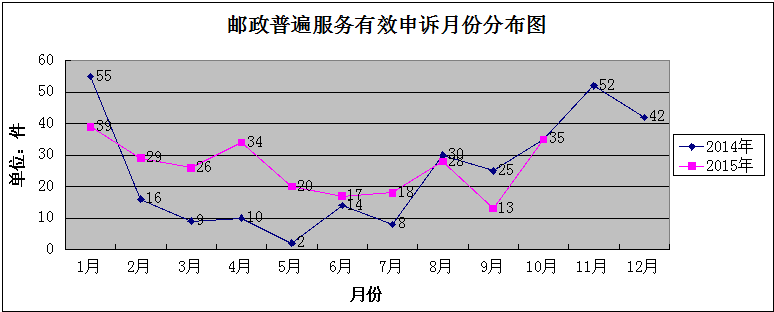 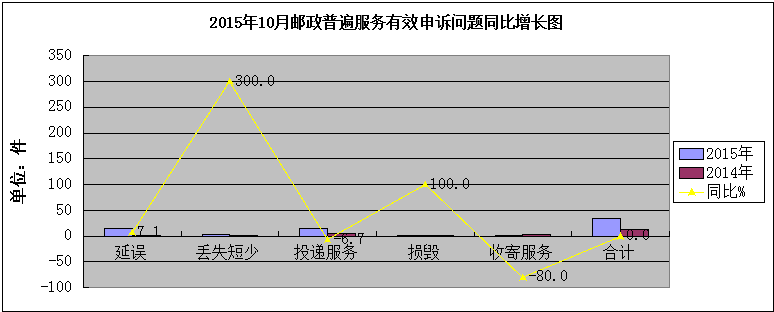     2015年10月，邮政业务的丢失短少、延误和损毁同比呈增长趋势，分别增长300%、7.1%和100%，邮政投递服务问题和收寄服务问题同比降低6.7%和80%。三、快递业务申诉情况（一）消费者申诉的主要问题2015年10月，受理消费者关于快递业务的有效申诉2041件，环比增长62.6％，同比下降20％。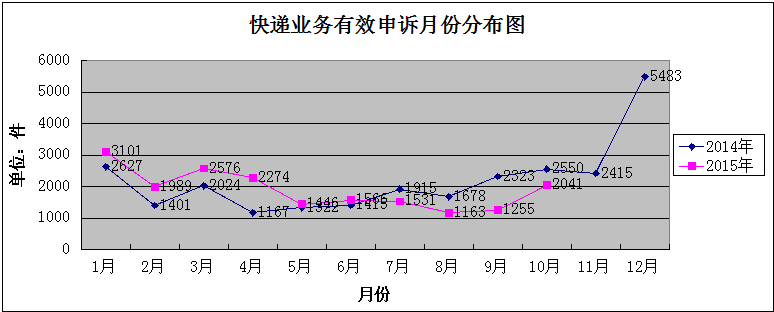 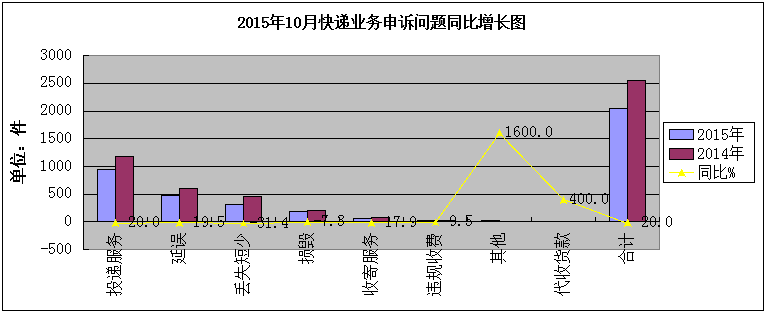      2015年10月，快件延误、违规收费方面的申诉环比增长幅度较大,快件代收货款、丢失短少、投递服务等方面同比增长均超过30%以上。   （二）消费者对快递企业申诉情况2015年10月，消费者对18家快递企业进行了有效申诉，全省快递业务平均百万件快件有效申诉率为8.59，环比百万件快件减少2.8件，同比减少10.6件，高于全省平均申诉率的快递企业有15家。全省快递业务平均百万件快件投递服务申诉率为3.99，百万件快件丢失损毁申诉率为2.12，百万件快件延误申诉率为2.03。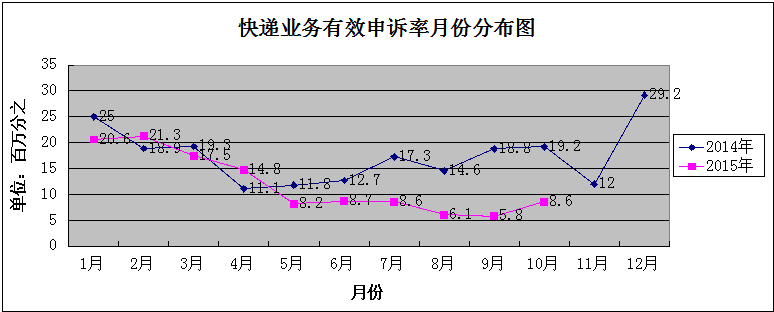                  2015年10月主要快递企业有效申诉率统计表                      单位：件有效申诉/百万快件类别本月上月环比%去年同期同比%当年累计去年同期累计累计同比%共处理7640620423.2682811.9 623595230819.2其中：邮政服务19212257.415920.8 1400114222.6快递业务7448608222.5 666911.7609585116619.1申诉中  有效申诉：2076126863.72585-19.719201186263.1邮政服务（有效）3513169.2350 25920427快递业务（有效）2041125562.62550-2018942184222.8无效申诉5564493612.7424331.1431573368228.1邮政服务（无效）1571094412426.6114193821.6快递业务（无效）5407482712411931.3420163274428.32015年10费者对主要企业申诉处理结果满意率统计表2015年10费者对主要企业申诉处理结果满意率统计表2015年10费者对主要企业申诉处理结果满意率统计表序号企业名称本月申诉处理满意率%1 全一100.0 2京东100.0 3苏宁易购100.0 4如风达100.0 5德邦快递100.0 6邮政快递（EMS）99.07快捷98.6 7天天98.69韵达98.310圆通98.011中国邮政97.912百世汇通97.513优速97.414中通97.015全峰95.916国通95.117顺丰93.817速尔93.819申通92.720宅急送87.5合计96.42015年10月消费者申诉邮政服务的主要问题及所占比例统计表2015年10月消费者申诉邮政服务的主要问题及所占比例统计表2015年10月消费者申诉邮政服务的主要问题及所占比例统计表2015年10月消费者申诉邮政服务的主要问题及所占比例统计表2015年10月消费者申诉邮政服务的主要问题及所占比例统计表2015年10月消费者申诉邮政服务的主要问题及所占比例统计表2015年10月消费者申诉邮政服务的主要问题及所占比例统计表2015年10月消费者申诉邮政服务的主要问题及所占比例统计表序号申诉问题申诉问题申诉件数申诉件数占比例%环比增长%同比增长%1延误函件141542.9650.07.11延误包件11542.9650.07.12丢失短少函件3411.4300.0300.02丢失短少包件1411.4300.0300.03投递服务函件91440.0180.0-6.73投递服务包件41440.0180.0-6.73投递服务集邮11440.0180.0-6.74损毁包件112.90.0100.05收寄服务函件112.9-75.0-80.06合计35100.0169.20.010月消费者申诉的快递业务主要问题及所占比例统计表10月消费者申诉的快递业务主要问题及所占比例统计表10月消费者申诉的快递业务主要问题及所占比例统计表10月消费者申诉的快递业务主要问题及所占比例统计表10月消费者申诉的快递业务主要问题及所占比例统计表10月消费者申诉的快递业务主要问题及所占比例统计表10月消费者申诉的快递业务主要问题及所占比例统计表10月消费者申诉的快递业务主要问题及所占比例统计表10月消费者申诉的快递业务主要问题及所占比例统计表10月消费者申诉的快递业务主要问题及所占比例统计表10月消费者申诉的快递业务主要问题及所占比例统计表序号申诉问题本月比例%上月环比%去年同期同比%本年累计去年累计累计同比%1延误483 23.7 209 131.1 600 -19.5 3175 5256 -39.6 2丢失短少313 15.3 229 36.7 456 -31.4 3965 3276 21.0 3投递服务950 46.5 599 58.6 1188 -20.0 9274 7602 22.0 4损毁191 9.4 149 28.2 206 -7.3 1683 1349 24.8 5收寄服务64 3.1 56 14.3 78 -17.9 671 525 27.8 6违规收费19 0.9 7 171.4 21 -9.5 111 127 -12.6 7代收货款4 0.2 3 33.3 400.0 29 36 -19.4 8其他17 0.8 3 466.7 1 1600.0 34 251 -86.5 9合计2041 100.0 1255 62.6 2550 -20.0 18942 18422 2.8 企业名称2015年10月申诉率其中当年累计申诉率企业名称2015年10月申诉率延误申诉率丢失损毁申诉率投递服务申诉率当年累计申诉率  国通 37.83  9.31  8.7319.20  46.60速尔34.55  9.87  7.40   9.87  39.49快捷34.11  4.81  6.12  20.99  54.37  申通  22.69  2.06  7.01  11.91  32.51  德邦  21.09  4.22  8.44   8.44  113.55  优速  16.14  4.40  2.93   8.51  23.44  天天  13.06  2.61  4.03   6.31  17.64  EMS  12.44  5.40  1.00   5.69   6.90  全一  12.38   /   /   12.38   8.20  汇通   9.18  3.32  2.57   2.81   7.53 宅急送   8.98  1.17  1.95   5.86  11.43  韵达   7.83  1.20  2.12   4.37  11.79  圆通   7.76  2.10  1.97   3.49  11.25  全峰   7.39  1.80  1.61   3.22  11.11  中通   6.93   2.46  1.61   1.83  11.78　顺丰   3.93   0.97   0.97   1.56   1.63苏宁易购   1.08    /    /   0.65   0.78 京东   0.47    /    /   0.15   0.27全省合计   8.59  2.03   2.12   3.99  10.99